PHIẾU ĐĂNG KÝ GIẢNG DẠY 2019Để đăng ký giảng dạy tại Chi nhánh 2 – Trung tâm Ngoại ngữ Đại học Sư phạm, Thầy/Cô vui lòng:Điền đầy đủ thông tin vào các ô màu xám bên dưới (file .docx)Nộp kèm Bằng cử nhân tiếng Anh hệ Sư phạm chính quy (điều kiện bắt buộc) (file.pdf)Nộp kèm chứng nhận sau: FCE 180-190, IELTS 7.0+, hoặc iBT TOEFL 94+ (nếu có) (file.pdf)Nộp kèm Bằng Dip in TESOL hoặc Bằng thạc sỹ (nếu có) (file.pdf)Nộp kèm một hình thẻ 3x4 và một ảnh chụp thường ngày (bắt buộc) (file .jpg)Nộp kèm CMND (bắt buộc) (file.pdf)Đóng gói tất cả thành file.zip/.rar, đặt tên file là “Họ tên đầy đủ” của Thầy/Cô và gửi về địa chỉ cn2sp@vnn.vn và llehuy@vnn.vn Chi nhánh sẽ hồi báo xác nhận sau khi nhận được hồ sơ của Thầy/Cô. Xin cám ơn.-------------------------------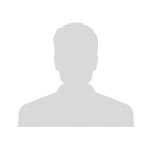 Tôi xin chân thành cám ơn và mong sớm được cộng tác với Chi nhánh 2. TP.HCM, ngày       tháng       năm 2019             (Ghi rõ họ tên)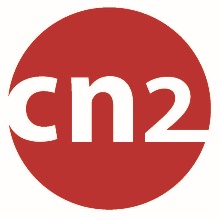 TRUNG  TÂM NGOẠI NGỮ ĐẠI HỌC SƯ PHẠM TP.HCMCHI NHÁNH 2110 Nguyễn Thị Minh Khai, Q3 – 222 Lê Văn Sỹ, Q3 (028) 39300766 -  (028) 39312291 – 0901.244.885 – 0938.00.5852 – 0934.866.553 cn2sp@vnn.vn      cn2sp     cn2sp.edu.vn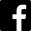 1. THÔNG TIN CÁ NHÂN1.1 Họ và tên:1.2 Giới tính:1.3 Ngày tháng năm sinh:1.4 Nơi sinh:1.5 Tình trạng hôn nhân:1.6 Số CMND:1.7 Mã số thuế cá nhân:1.8 Số tài khoản: 1.9 Phương tiện di chuyển: Nam 	Nữ Độc thân  	/ Đã lập gia đình       -Ngày cấp       -Nơi cấp             -tại Ngân hàng       -thuộc Chi nhánh       /Phòng giao dịch      Loại xe        (VD: Air Blade, Lead) - Biển số       2. THÔNG TIN LIÊN LẠC2.1 Địa chỉ liên lạc:2.2 Điện thoại liên lạc:2.3 Địa chỉ email:Số       đường      Phường       – Quận       – TP.HCMDi động:       – Điện thoại bàn:      Gmail:       Khác:      Đăng ký trao đổi qua Gmail  -Khác 3. QUÁ TRÌNH  ĐÀO TẠO3.1 Cử nhân:3.2 Dip in TESOL: 3.3 Thạc sỹ: 3.4 Chuẩn Ngoại ngữ CEF:3.5 Giảm khảo Cambridge3.6 Các văn bằng khác (nếu có)Tốt nghiệp trường        -Năm      - Ngành học        - Hệ       -Loại       Tốt nghiệp trường        -Năm       Tốt nghiệp trường        -Năm        TESOL   Linguistics  Business Administration IELTS  	- Điểm        - Ngày thi       TOEFL iBT	- Điểm        - Ngày thi       FCE 	- Grade       - Ngày thi      Mã số giám khảo:      4. NƠI ĐANG CÔNG TÁC4.1 Tên công ty/cơ quan:4.2 Địa chỉ:4.3 Chức danh:4.4 Tình trạng:5. KINH NGHIỆM GIẢNG DẠY(Xin miêu tả chi tiết)6. NGUYỆN VỌNG GIẢNG DẠY TẠI CHI NHÁNH 2(Có thể chọn một hoặc nhiều chương trình.)Nguyện vọng chỉ có tính chất tham khảo. Chi nhánh sẽ cân nhắc nhiều yếu tố trước khi  phân công Thầy/Cô.7. THỜI GIAN CÓ THỂ CỘNG TÁC VỚI CHI NHÁNH 2Chi nhánh chỉ nhận đăng ký từ HAI ca dạy trở lên.8. THỜI ĐIỂM SỚM NHẤT CÓ THỂ BẮT ĐẦU CỘNG TÁC TẠI CHI NHÁNH 29. CÁC GIÁO VIÊN TẠI CHI NHÁNH 2 MÀ THẦY/CÔ BIẾT 10. CÂU DANH NGÔN MÀ THẦY/CÔ TÂM ĐẮC11. THẮC MẮC 12. GHI CHÚBiên chế   Hợp đồng dài hạn   Không ràng buộc  Anh văn tổng quát theo khung CEFR (Four Corners) Luyện kỹ năng (Nghe-Nói, Ngữ pháp, Luyện phát âm) Luyện Viết (Sentences, Paragraphs, Essays) TOEIC IELTS TKT-TESOL Luyện thi CEF (A2, B1, B2, C1) Tùy Chi nhánh phân công	 Tối 2-4-6, từ 17h45 đến 19h15 Tối 2-4-6, từ 19h30 đến 21h00 Tối 3-5-7, từ 17h45 đến 19h15 Tối 3-5-7, từ 19h30 đến 21h00 Tùy Chi nhánh phân côngTừ ngày       tháng       năm 2019(Note: English please!)